For more information about course modalities at UCF, please visit this website: https://cdl.ucf.edu/support/student/modalities/In-Person Course Blended/Hybrid CourseRemote/Online CourseTime Spent “in-class”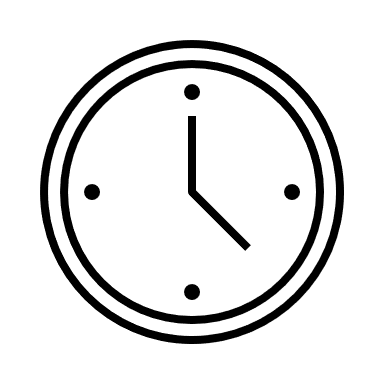 Students attend lectures or labs in-person on campus, typically multiple times a week.Students will generally attend lecture in-person once a week or once every couple of weeks. The rest of the course consists of recorded lectures, modules, and/or other activities.Students do not attend class in a physical classroom. Generally, work will be completed online.Class Session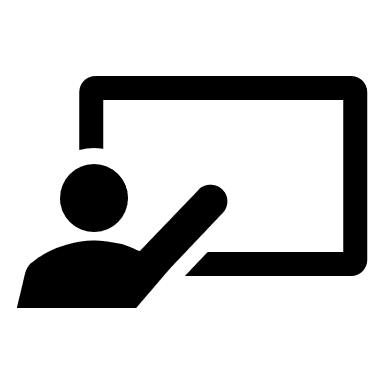 The course meetings are made up of lectures, discussions, and activities.The course meetings consist of in-class activities, examples problems, and lectures.The course may be synchronous, which means the students have lectures that meet at a designated time via Zoom. The course may be asynchronous, where there are no set course times. For instance, some courses may just have modules that the student must complete each week.Lecture Content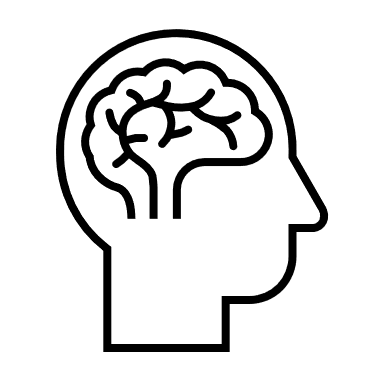 Professors generally give presentations during lecture.Professors generally provide readings, videos, or other materials for students to review before coming to class.Professors may have synchronous lectures, asynchronous lecture videos, or course content in modules on Webcourses.Readings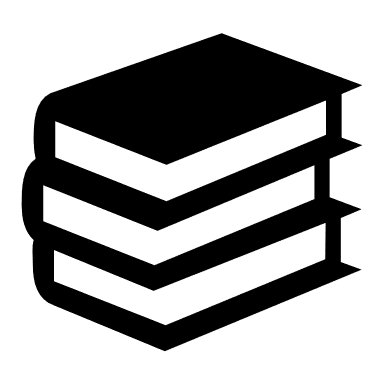 Students should read their textbook or articles before coming to class.Students should read their textbook or articles before coming to class.Students should complete their readings before attending synchronous lectures or at a designated section of the module.Assignments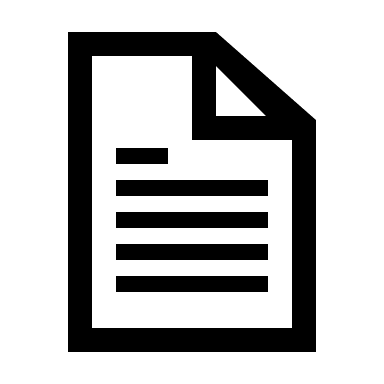 Students will complete assignments online or during class.Assignments are generally completed online.Generally, work will be completed online.Interaction with instructor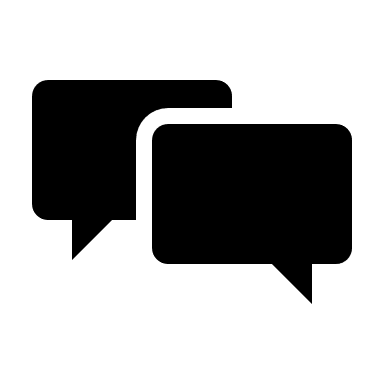 Students can interact with their professor in class, during office hours, through Webcourse mail or email, etc.Students can interact with their professor during office hours, through Webcourse mail or email, etc.Students can interact with their professor during office hours, through Webcourse mail or email, etc.Office Hours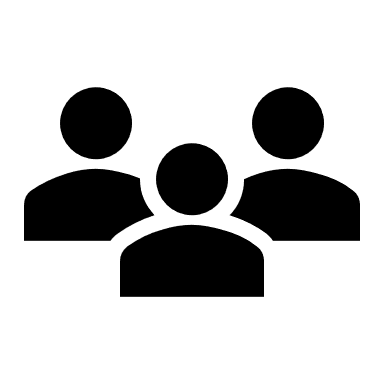 Professors generally will hold office hours during a scheduled day and time or by appointment each week. Office hours may be in person or virtually.Professors generally will hold office hours during a scheduled day and time or by appointment each week. Office hours may be in person or virtually.Professors generally will hold office hours during a scheduled day and time or by appointment each week via phone or video conference.